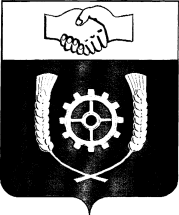 РОССИЙСКАЯ ФЕДЕРАЦИЯ            АДМИНИСТРАЦИЯ  МУНИЦИПАЛЬНОГО РАЙОНА             КЛЯВЛИНСКИЙ           Самарской области          РАСПОРЯЖЕНИЕ          26.10.2021 г. №147О назначении ответственных должностных лиц для реагирования на сообщения от населения  о нарушениях требований,предусмотренных постановлением Губернатора Самарской области№256 от 21.10.2021 г. «О режиме нерабочих дней на территории Самарской области в период с 25 октября по 7 ноября 2021 года»Во исполнение постановления Губернатора Самарской области №256 от 21.10.2021 г. «О режиме нерабочих дней на территории Самарской области в период с 25 октября по 7 ноября 2021 года»:1. Определить в круглосуточном режиме на базе ЕДДС муниципального района Клявлинский телефон горячей линии для приема сообщений от населения муниципального района Клявлинский о нарушениях требований, предусмотренных постановлением Губернатора Самарской области №256 от 21.10.2021 г. «О режиме нерабочих дней на территории Самарской области в период с 25 октября по 7 ноября 2021 года» -  (8 846 53) 2-27-00.1. Назначить ответственных должностных лиц для реагирования на сообщения от населения  о нарушениях требований, предусмотренных постановлением Губернатора Самарской области №256 от 21.10.2021 г. «О режиме нерабочих дней на территории Самарской области в период с 25 октября по 7 ноября 2021 года»:- и.о.Главы муниципального района Клявлинский, заместитель Главы района по экономике и финансам Буравова В.Н.,- заместителя Главы района по строительству и ЖКХ Телегина А.В.,- руководителя аппарата администрации муниципального района Клявлинский Вивчур С.В.     2. Контроль за выполнением настоящего распоряжения оставляю за собой.Князева Г.В.         И.о.Главы муниципального          района Клявлинский              Буравов В.Н. 